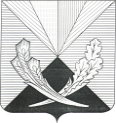 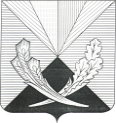 446840, Самарская область, Челно-Вершинский район, с. Челно-Вершины, ул. Почтовая, д. 8, тел.: 2-12-53, e-mail: kontrol.ver@mail.ruЗаключение  Контрольно-счетной палаты муниципального района Челно-Вершинский Самарской области на проект решения Собрания представителей «Об утверждении   годового отчета об исполнении бюджета муниципального района Челно-Вершинский за 2022 год».с. Челно-Вершины                                                                                             27.02.2023 года       Заключение на  отчет об исполнении бюджета муниципального района Челно-Вершинский за 2022 год  (далее - Заключение) подготовлено контрольно-счётной палатой  муниципального района Челно-Вершинский (далее – контрольно-счётная палата, КСП) в соответствии с п. 4 ст. 264.4 Бюджетного кодекса Российской Федерации (далее – БК РФ),  с Уставом муниципального района Челно-Вершинский, с  статьей 25  Положения    «О бюджетном устройстве и бюджетном процессе в муниципальном районе Челно-Вершинский, и с п. 1.3 плана работы на 2023 год.       Настоящее заключение подготовлено на основании данных годового отчёта об исполнении бюджета муниципального района Челно-Вершинский за 2022 год, результатов внешней проверки бюджетной отчётности главных администраторов и распорядителей средств местного бюджета.       Целью внешней проверки бюджетной отчётности являлось установление полноты показателей годового отчета об исполнении бюджета муниципального района Челно-Вершинский за 2022 год, их соответствие требованиям нормативным правовых актов, оценка достоверности показателей годового отчета с последующим проведением анализа и оценки содержащейся в годовой бюджетной отчетности информации об исполнении решения Собрания представителей  «О бюджете муниципального района Челно-Вершинский на 2022 год и на плановый период 2023 и 2024 годов».        Объектом проверки является: Управление финансами администрации муниципального района Челно-Вершинский - орган, организующий исполнение бюджета, ответственный за формирование отчета об исполнении бюджета.        Отчет об исполнении бюджета муниципального района Челно-Вершинский за 2022 год (далее – годовой отчет) и проект решения Собрания представителей муниципального района Челно-Вершинский   «Об утверждении годового отчета об исполнении бюджета  муниципального района Челно-Вершинский за 2022 год» (далее - проект Решения) направлен Администрацией  муниципального района в контрольно- счётную  палату    в срок, установленный  пунктом 3 статьи 264.4 БК РФ - до 1 апреля 2023 года (письмо администрации от 11.02.2023г № 12), в составе форм отчетов, предусмотренных  Инструкцией № 191н,  с  сопроводительным письмом.Проект решения об исполнении бюджета муниципального района Челно-Вершинский в полной мере соответствует требованиям ст. 264.6 БК РФ. В качестве приложений к проекту решения представлены:-Показатели поступления доходов в бюджет муниципального района Челно-Вершинский по кодам классификации доходов бюджетов за 2022 год (Приложение 1);Ведомственная структура расходов бюджета муниципального района Челно-Вершинский за 2022 год (Приложение 2);Распределение бюджетных ассигнований по разделам и подразделам классификации расходов бюджета муниципального района Челно-Вершинский за 2022 (приложение 3);Источники внутреннего финансирования дефицита бюджета муниципального района Челно-Вершинский по кодам классификации источников финансирования дефицитов бюджетов за 2022 год (Приложение №4); Использование в 2022 году бюджетных ассигнований резервного фонда администрации муниципального района Челно-Вершинский Самарской области (приложение №5);Пояснительная записка к годовому отчету об исполнении бюджета муниципального района Челно-Вершинский за 2022 год.Общая характеристика исполнения решения о бюджетерайона за 2022 год.Бюджет муниципального района Челно-Вершинский утвержден решением Собрания представителей от 28.12.2021 № 79 «О бюджете муниципального района Челно-Вершинский на 2022 год и на плановый период 2023 и 2024 годов» (далее - Решение о бюджете). В соответствии со ст. 187 Бюджетного кодекса РФ бюджет утвержден до начала финансового года. Основные характеристики бюджета и состав показателей, содержащиеся в Решении о бюджете, соответствуют требованиям ст. 184.1 Бюджетного кодекса РФ и содержит основные характеристики бюджета, к которым относятся общий объем доходов бюджета, общий объем расходов, дефицит (профицит) бюджета.Первоначально статьей 1 Решения о бюджете бюджет был утвержден с основными параметрами: доходы 293104,0 тыс. рублей, расходы 298304,0 тыс. рублей. Дефицит бюджета запланирован 5200,0 тыс. руб.В течение года в Решение о бюджете изменения вносились 8 раз (последние - 28.12.2022 № 155). С учетом внесенных изменений параметры бюджета составили: доходы – 400 550,0 тыс. рублей; расходы – 405 596,0 тыс. рублей; дефицит- 5 046,0 тыс. руб. При внесении изменений в бюджет в решениях Собрания представителей муниципального района Челно-Вершинский вносились изменения в статью 1 по доходам, расходам, также в соответствии с требованиями ст.184.1 Бюджетного кодекса РФ утверждался дефицит (профицит) бюджета.Характеристика бюджета муниципального района Челно-Вершинский на 2022 год с учетом внесенных изменений (тыс. руб.): таблица 1Внесение изменений в бюджет и окончательная корректировка плановых показателей доходов и расходов были утверждены решением Собрания представителей от 28.12.2022 г. № 155, в результате корректировок параметры бюджета района изменены в сторону увеличения по доходам на 107 446,0 тыс. руб. и по расходам на 107 292,0   тыс. рублей.Фактическое исполнение составило по доходам в сумме 402 627,0 тыс. руб., (меньше на 2077,0 тыс. руб. от плановых показателей), по расходам в сумме 403 341,0 тыс. руб., (меньше на 2255,0 тыс. руб. от плановых показателей). Дефицит составил 714,0 тыс. руб.  Зачисление всех кассовых поступлений и осуществление всех кассовых выплат за проверяемый период производилось на едином бюджетном счете № 03231643366460004200, то есть принцип единства кассы соблюден.Бюджетные ассигнования в годовом отчете проставлены в соответствии с показателями сводной бюджетной росписи на 2022 год в объеме расходов 403 341,0 тыс. рублей.Характеристика основных показателей исполнения бюджета.Анализ исполнения доходной части бюджета:Поступление налоговых, неналоговых доходов и безвозмездных поступлений из бюджетов других уровней.Основные показатели исполнения бюджета по доходам представлены в таблице (тыс. руб.) таблица 2(тыс.руб.)Доходная часть бюджета муниципального района исполнена на 100,52% к уточненному плану или фактические поступления больше на 2 077,0 тыс. руб. от плановых показателей.Объем собственных доходов, составил в сумме 61 667,0 тыс. рублей, или 15,32% от общей суммы доходов, в том числе налоговые доходы составили 11,89%, неналоговые – 3,43%, в общем объеме поступлений.  Безвозмездные поступления выполнены на 84,68% и составили 340 960,0 тыс. руб. или меньше плановых показателей на 1 280,0 тыс. руб. По сравнению с 2021 годом налоговые доходы составили 110,09% (увеличение составило 3 012,0 тыс. руб.), неналоговые доходы составили 113,72% увеличение составило 1665,2 тыс. руб.), безвозмездные поступления составили 134,24% (увеличение составило 86959,4 тыс. руб.).Исполнение и структура доходной части бюджета района за 2022 год по основным источникам поступлений представлены в таблице:(тыс.руб.)План поступлений по налоговым доходам выполнен на 106,72 % к уточненному плану, фактическое поступление в бюджет района составило 47 863,0 тыс. руб. Налог на доходы физических лиц поступил в сумме 38 549,0 тыс. руб. (исполнение –107,08%), по сравнению с 2021 годом увеличился на 15,58 %;          Единый налог на вмененный доход уменьшился на 14,0 тыс. руб.;Единый сельскохозяйственный налог поступил в объеме 510,0 тыс. руб. или 100%, с уменьшение к уровню 2021 года на 44,87%;Налог, взимаемый в связи применением Упрощенной системы налогообложения, поступил в объеме 6 243,0 тыс. руб. или 103,64 %, с увеличением к уровню 2021 года на 21,25%;Налог, взимаемый в связи патентной системы налогообложения, поступил в объеме 964,0 тыс. руб. или 122,83%, с уменьшением к уровню 2021 года исполнение 99.53%;Госпошлина поступила в объеме 1 612,0 тыс. руб. или 104,20%, по сравнению с 2021 годом исполнено 79,96%.Основными источниками доходов бюджета муниципального района являются налог на доходы физических лиц (удельный вес в структуре налоговых доходов составил 80,54%), налоги на совокупный доход (удельный вес в структуре налоговых доходов составил 16,09%).План поступлений по неналоговым доходам выполнен на 102,57%, фактическое поступление в бюджет района составило 13 804,0 тыс. руб. Объемы поступлений неналоговых доходов в отчетном году по сравнению с 2021 годом увеличились на 1 665,2 тыс. руб. или на 13,72 %.        Доходы от использования имущества, находящегося в государственной и муниципальной собственности, поступили в сумме 11 593,0 тыс. руб. (исполнение – 102,84%), по сравнению с 2021 годом увеличение на 849,0 тыс. руб.;   Платежи при пользовании природными ресурсами поступили в сумме 684,0 тыс. руб. (исполнение – 100,0%), по сравнению с 2021 годом увеличение на 645,0 тыс. руб. или на 1753,85 %;       Доходы от продажи материальных и нематериальных активов поступили в сумме 372,0 тыс. руб. (исполнение – 100,81%), по сравнению с 2021 годом уменьшились на 372,6 тыс. руб.;          Штрафы, санкции, возмещение ущерба поступили в сумме 655,0 тыс. руб. (исполнение – 103,31%), по сравнению с 2021 годом увеличение на 43,8 тыс. руб. или на 7,17 %;           Прочие неналоговые доходы поступили в сумме 500,0 тыс. руб. (исполнение – 100,20%).	В структуре доходов бюджета района превалируют доходы в виде безвозмездных поступлений из других бюджетов бюджетной системы РФ, которые составили 84,68% в общем объёме поступлений. Объем безвозмездных поступлений в 2022 году увеличился по сравнению с 2021 годом на 134,24 % и составил 340 960,0 тыс. руб.Дотации, полученные из областного бюджета, составляет 131 139,0 тыс. руб. исполнение составляет 100,00%, по сравнению с 2021 годом увеличение на 6273 тыс. руб. (исполнение – 103,31%), по сравнению с 2021 годом увеличение на 43,8 тыс. руб. или на 5,02 %;Субсидии в бюджет района поступили в сумме 154 230,0 тыс. руб. исполнение составляет 99,92%, по сравнению с 2021 годом увеличение на 112 205,5 тыс. руб. или на 367,0 %;Субвенции поступили в сумме 33 838,0 тыс. руб. исполнение составляет 96,67%, по сравнению с 2021 годом уменьшение на 1403,7 тыс. руб.;Иные межбюджетные трансферты поступили в сумме 17 555,0 тыс. руб. исполнение составляет 100,00 %, по сравнению с 2021 годом уменьшение на 14 969.3 тыс. руб.;Прочие безвозмездные поступления поступили в сумме 4 198,0 тыс. руб. исполнение составляет 100,00%, по сравнению с 2021 годом уменьшились 15 628,6 тыс. руб.;Доходы бюджетов БС РФ от возврата остатков субсидий, субвенций и иных межбюджетных трансфертов, имеющих целевое назначение, прошлых лет составили 0,0 тыс. руб.; Возврат остатков субсидий, субвенций и иных межбюджетных трансфертов, имеющих целевое назначение, прошлых лет составил -0,2 тыс. руб.Анализ исполнения расходов бюджета района по разделам и подразделам классификации расходов бюджета.         Объем расходов бюджета муниципального района Челно-Вершинский первоначальной редакцией Решения о бюджете на 2022 год утвержден в сумме 298 304,0 тыс. рублей. С учетом внесенных в течение 2022 года изменений планируемый объем расходов составил 405 596,0 тыс. рублей, что на 107 292,0   тыс. рублей, или на 35,97 % выше первоначально утвержденных расходов бюджета на 2022 год. Исходя из представленных данных, направления расходов в утвержденном бюджете запланированы в полном соответствии с вопросами местного значения бюджета района, согласно ст. 14 Закона №131-Ф3.Структура расходной части бюджета представлена в таблице (тыс. руб.):В разрезе функциональной структуры первоначальной редакцией Решения о бюджете наибольшую долю составляли расходы по подразделам бюджета «Общегосударственные вопросы» 20,39 %, или 60 813,0 тыс. рублей, «Жилищно-коммунальное хозяйство»- 2,46 % или 7 348,0 тыс. руб., «Образование» - 34,88%, или 104 037,0  тыс. рублей, «Культура, кинематография» 23,40 % или 69 812,0 тыс. руб. и «Социальная политика» -7,24 %, или 21 600,0 тыс. рублей и, с учетом внесенных в 2022 году в Решение о бюджете изменений, в разрезе функциональной структуры наибольшие доли расходов местного бюджета практически составили расходы по этим же подразделам бюджета. Исполнение расходной части бюджета района за 2022 год характеризуется следующими показателями:Таблица(в тыс. руб.)         Расходная часть бюджета района за 2022 год исполнена на 99,44 % к уточненному плану.Основная доля расходов бюджета района приходится на разделы «Общегосударственные вопросы» (18,67%), «Жилищно-коммунальное хозяйство»- (4,48%), «Образование» (41,57%), «Культура, кинематография» (18,46%), «Социальная политика» (6,81%).         Плановые назначения в 2022 году в полном объеме выполнены по разделам «Национальная безопасность и правоохранительная деятельность», «Жилищно-коммунальное хозяйство», «Образование», «Средства массовой информации», «Физическая культура и спорт», «Обслуживание государственного и муниципального долга», «Межбюджетные трансферты».         Расходы местного бюджета по разделу «Общегосударственные вопросы» исполнены в сумме 75 285,0 тыс. руб. или 99,95% к утвержденному плану. По сравнению с предыдущим годом расходы увеличились на 7 209,0 тыс. руб.       Расходы бюджета по разделу «Национальная безопасность и правоохранительная деятельность» исполнены в сумме 2 369,0 тыс. руб. или 100,0% к утвержденному плану. По сравнению с предыдущим годом расходы уменьшились на 39,0 тыс. руб.      Расходы бюджета по разделу «Национальная экономика» исполнены в сумме 9 319,0 тыс. рублей, или 97,69% к утвержденному плану. По сравнению с предыдущим годом расходы уменьшились на 3 121,0 тыс. руб.     Расходы бюджета по разделу «Жилищно-коммунальное хозяйство» исполнены в сумме 18 067,0 тыс. руб. или 100,00% к утвержденному плану. По сравнению с предыдущим годом расходы уменьшились на 14 688,0 тыс. руб.     Расходы бюджета по разделу «Охрана окружающей среды» исполнены в сумме 775,0 тыс. руб. или 99,61 % к утвержденному плану. По сравнению с предыдущим годом расходы увеличились на 294,0 тыс. руб.        Расходы бюджета по разделу «Образование» исполнены в сумме 167 658,0 тыс. руб. или 100,00% к утвержденному плану. По сравнению с предыдущим годом расходы увеличились на 95 823,0 тыс. руб.         Расходы бюджета по разделу «Культура, кинематография» исполнены в сумме 74 455,0 тыс. руб. или 99,00 % к утвержденному плану. По сравнению с предыдущим годом расходы увеличились на 34 168,0 тыс. руб.        Расходы бюджета по разделу «Социальная политика» исполнены в сумме 27 463,0 тыс. руб. или 95,67% к утвержденному плану. По сравнению с предыдущим годом расходы уменьшились на 1 652,0 тыс. руб.        Расходы бюджета по разделу «Физическая культура и спорт» исполнены в сумме 4 794,0 тыс. руб. или 100,00 % к утвержденному плану. По сравнению с предыдущим годом расходы увеличились на 631,0 тыс. руб.        Кредиторская задолженность бюджета района по состоянию на 01.01.2023 года отсутствует.        В целом, расходная часть бюджета района исполнена на 99,44 %. По 5 разделам из 12 финансирование было произведено не в полном объеме.         Процент исполнения колеблется от 95,67 % до 100,00% от годовых назначений. Оценка исполнения бюджета района в разрезе главных распорядителей бюджетных средств.	В 2022 году решением Собрания представителей муниципального района Челно-Вершинский от 28.12.2021 года № 79 «О бюджете муниципального района Челно-Вершинский на 2022 год и на плановый период 2023 и 2024 годов» утверждено 4 главных распорядителя средств бюджета муниципального района Челно-Вершинский. 	3 главных распорядителя бюджетных средств, предусмотренные бюджетные ассигнования не освоили в полном объеме.Наиболее крупные суммы средств не освоили: 	-Администрация муниципального района Челно-Вершинский Самарской области - 813,0 тыс. руб., в т.ч.:       признаны несостоявшиеся торги по организации мероприятий при осуществлении деятельности по обращению с животными без владельцев в связи с тем, что не было подано ни одной заявки – не освоены 220 тыс. рублей;       в связи с уменьшением численности детей в приемных семьях - не освоены 552 тыс. рублей.  - Комитет по управлению муниципальным имуществом администрации муниципального района Челно-Вершинский Самарской области – 578,0 тыс. руб. сложилась экономия в результате проведения конкурсных процедур по обеспечению предоставления жилых помещений детям-сиротам.  - Управление финансами администрации муниципального района Челно-Вершинский Самарской области – 864,0 тыс. руб., в т.ч.:    - 750 тыс. рублей не освоены бюджетные ассигнования в связи с перечислением спонсорских средств в конце года на реализацию проектов.    - в связи с изменениями социальной нормы жилья по предоставлению молодым семьям социальных выплат на приобретение жилого помещения сложилась экономия в сумме 114 тыс. рублей – на эту сумму субсидия с Министерства социально-демографической и семейной политики Самарской области не поступила.         Бюджет района за 2022 год исполнен с дефицитом в размере 714,0 тыс. рублей.         Поступление источников финансирования дефицита бюджета приведено в таблице.                                                                                                                                              Таблица (тыс. руб.)	Состав источников финансирования дефицита бюджета района соответствует статье 96 БК РФ.Проверка вопросов состояния муниципального долга, расходов по обслуживанию долговых обязательств.	Согласно данным бюджетного учета, осуществляемого Управлением финансами администрации муниципального района Челно-Вершинский, объем муниципального долга по состоянию на 01.01.2022 составил – 1 000,0 тыс. руб., погашен в 2022 году в объеме 1 000,0 тыс. руб. 	Согласно данным долговой книги остаток муниципального долга на 01.01.2023 года составил- 0,0 тыс. руб.	Кредиторская задолженность на 01.01.2023 года составила 0,0 тыс. руб.
                        Анализ отчета о расходовании средств резервного фонда	Решением Собрания представителей от 28.12.2022 года №77 о внесении изменений в бюджет на 2022 год сумма резервного фонда уточнена и составила в размере 497,0,0 тыс. руб. Исполнение по расходованию резервного фонда составило 497,0 тыс. руб. Анализ реализации муниципальных программ      В 2022 году финансирование расходов бюджета осуществлялось в рамках программных и непрограммных расходов.      По итогам отчётного периода контрольно-счетной палатой проведён анализ исполнения расходов бюджета района по муниципальным программам (далее по тексту - муниципальные программы, МП).       Согласно решению о бюджете района (с изменениями), в 2022 году предусмотрено финансирование 36 муниципальных программ. Общая сумма расходов по муниципальным программам утверждена в размере 404 470,0 тыс. руб. или на 99,72 % от всех плановых расходов за 2022 год (405 596,0 тыс. руб.)	Исполнение муниципальных программ осуществлено в сумме 402 247,0 тыс. руб. или 99,45 % к уточненному плану. Муниципальные программы исполнены (от 91.83 % до 100%).  (приложение №1)	Не полностью выполнены 7 из 36 муниципальных программ, из них:- Муниципальная программа "Обеспечение исполнения органами местного самоуправления государственных полномочий в сфере опеки и попечительства, профилактики социального сиротства, организации деятельности комиссии по делам несовершеннолетних и защите их прав на территории муниципального района Челно-Вершинский на 2020-2022 годы" план 10 063,0 тыс. руб., исполнено 9 511,0 тыс. руб. 94,51% (расходы по факту); - Муниципальная   программа "Обеспечение жильем молодых семей" на 2020-2022 годы» план 1 395,0 тыс. руб., исполнено 1 281,0 тыс. руб. 91,83%) (расходы по факту);-  Муниципальная программа "Обеспечение жилыми помещениями детей-сирот и детей, оставшихся без попечения родителей" до 2023 года» план 11605,0 тыс. руб., исполнено 11 027,0 тыс. руб. (95,02%) (расходы по факту);- Муниципальная программа "Обеспечение эффективного осуществления полномочий администрацией муниципального района Челно-Вершинский Самарской области на 2020-2024 годы" план 29 562,0 тыс. руб., исполнено 29 341,0 тыс. руб. (99,25%) (расходы по факту);- Муниципальная программа "Обеспечение исполнения полномочий по осуществлению регионального государственного экологического надзора на 2021-2023 годы" план 521,0 тыс. руб., исполнено 519,0 тыс. руб. (99,62 %) (расходы по факту);-  Муниципальная программа "Снижение смертности населения муниципального района Челно-Вершинский Самарской области на 2021-2023 годы"" план 186,0 тыс. руб., исполнено 182,0 тыс. руб. (97,85 %) (расходы по факту);- Муниципальная программа "Об обеспечении исполнения деятельности Муниципального автономного учреждения муниципального района Челно-Вершинский Самарской области "Центр культурного развития на 2020-2024 годы" план 36 791,0 тыс. руб., исполнено 36 040,0 тыс. руб. (97,96%) (расходы по факту).Проверка соблюдения норматива формирования расходов на содержание органов местного самоуправления.Постановлением Правительства Самарской области от 03.11.2021 г. № 966, для формирования расходов на содержание органов местного самоуправления муниципального района Челно-Вершинский на 2022 год установлен норматив – 43,32%. Доходом для расчета нормативного значения расходов является: сумма собственных доходов и сумма дотаций на выравнивание бюджетной обеспеченности Российской Федерации. За 2022 год собственные доходы муниципального района составили- 61 667,0 тыс. руб., дотации из других бюджетов бюджетной системы Российской Федерации- 45 898,0 тыс. руб. Доходы для расчета нормативных расходов на содержание органов местного самоуправления исчислены в сумме 107565,0 тыс. руб. Нормативное значение расходов составило 46 597,0 тыс. руб. (107 565,0 тыс. руб.* 43,32 %). Фактические расходы на содержание органов местного самоуправления составили 38 066,0 тыс. руб. Превышения фактических расходов над нормативными значениями не установлено.  Требования постановления Правительства Самарской области не нарушены.Результаты внешней проверки бюджетной отчетности главных администраторов бюджетных средств.           В соответствии со статьей 264.4 БК РФ, внешняя проверка годового отчета включает внешнюю проверку бюджетной отчетности главных распорядителей средств бюджета. 	В целях проведения внешней проверки бюджетной отчетности за 2022 год главные распорядители и получатели бюджетных средств представили годовую бюджетную отчетность по формам, предусмотренными Инструкциями, утвержденными приказом Министерства финансов РФ от 28.12.2010г. № 191н.	Внешняя проверка проведена по всем 4 главным распорядителям   бюджетных средств.  По результатам проверок составлены акта, в которых контрольно-счетной палатой было рекомендовано привести бюджетную отчетность на основании замечаний в соответствии с положениями вышеназванных инструкций.	Управлением финансами сводная бюджетная отчетность муниципального района составлена на основании бюджетной отчетности главных распорядителей и получателей бюджетных средств.	По представленной информации в Управлении финансами применяется компьютерная обработка учетной информации с применением следующих программных продуктов: 	- «АС-Бюджет»– для осуществления учета операций по доходам и расходам бюджета района, муниципального долга, для оформления бюджетной отчетности района; 	- «WEB-Консолидация» осуществляет предоставление месячной консолидированной и оперативной отчетности в министерство управления финансов и ГРБС.	Срок представления годовой отчетности об исполнении бюджета муниципального района Челно-Вершинский установлен приказом Министерства управления финансами Самарской области 23.12.2022 г. № МФ-09/928. Бюджетная отчетность об исполнении бюджета муниципального района за 2022 год в министерство управления финансами Самарской области представлена без нарушения установленного срока 09.02.2023 года.	Годовую бюджетную отчетность в УФ представили 18 учреждений (без поселений, в том числе 4 главных распорядителя бюджетных средств), 11 поселений.	Показатели сводной бюджетной отчетности соответствуют показателям отчета и данным проекта решения «Об утверждении годового отчета об исполнении бюджета муниципального района Челно-Вершинский за 2022 год» 	Представленный проект решения Собрания представителей «Об утверждении годового отчета об исполнении бюджета муниципального района Челно-Вершинский за 2022 год» перечень приложений к нему соответствуют требованиям статьи 264.6 Бюджетного кодекса Российской Федерации.	Вывод:	1.Допущенные отдельные ошибки при составлении отдельных форм отчета и сведений в пояснительной записке главными распорядителями и получателями бюджетных средств не повлияли на достоверность показателей отчетности.  	Общий вывод:      Годовой отчет об исполнении бюджета муниципального района Челно-Вершинский за 2022 год предоставлен в контрольно-счетную палату муниципального района Челно-Вершинский в срок, установленный ст. 264.4 Бюджетного кодекса РФ и Положения о бюджетном учете и бюджетном процессе в муниципальном районе Челно-Вершинский.     Годовой отчет об исполнении бюджета муниципального района Челно-Вершинский за 2022 год   исполнен по доходам в размере 402 627,0 тыс. руб., по расходам 403 341,0 тыс. руб., дефицит бюджета составил 714,0 тыс. руб.     Фактов недостоверности данных бюджетной отчетности и годового отчета не установлено.      Недостатки по составлению и представлению бюджетной   отчетности главных администраторов, распорядителей бюджетных средств не повлияли на характеристики и показатели исполнения бюджета района за 2022 год.     При исполнении бюджета района за отчетный финансовый год соблюдены требования действующего бюджетного законодательства.     По данным годового отчета об исполнении бюджета   муниципального района Челно-Вершинский за 2022 год расходы бюджета в разрезе разделов и подразделов функциональной классификации произведены в пределах объемов бюджетных обязательств.     В 2022 году финансирование расходов бюджета осуществлялось в рамках программных и непрограммных расходов.     Показатели проекта решения Собрания представителей муниципального района Челно-Вершинский «Об утверждении годового отчета об исполнении бюджета муниципального района Челно-Вершинский за 2022 год» соответствуют показателям годовой бюджетной отчетности об исполнении районного бюджета за 2022 год и требованиям Положения о бюджетном устройстве и бюджетном процессе в муниципальном районе Челно-Вершинский.      Контрольно-счетная палата   муниципального района Челно-Вершинский рекомендует рассмотреть и утвердить отчет об исполнении бюджета муниципального района Челно-Вершинский за 2022 год, было рекомендовано привести бюджетную  отчетность на                                                                                                                                                                                                                                                                                                                                                                                                                                                                                                                                                                                                                                                                                                                                                                                                                                                                                                                                                                                                                                                                                                                                                                                                                                                                                                                                                                                                                                                                                                                                                                                                                                                                                                                                                                                                                                                                                                                                                                                                                                                                                                                                                                                                                                                                                                                                                                                                                                                                                                                                                                                                                                                                                                                                                                                                                                                                                                                                                                                                                                                                                                                                                                                                                                                                                                                                                                                                                                                                                                                                                                                                                                                                                                                                                                                                                                                                                                                                                                                                                                                                                                                                                                                                                                                                                                                                                                                                                                                                                                                                                                                                                                                                                                                                                                                                                                                                                                                                                                                                                                                                                                                                                                                                                                                                                                                                                                                                                                                                                                                                                                                                                                                                                                                                                                                                                                                                                                                                                                                                                                                                                                                                                                                                                                                                                                                                                                                                                                                                                                                                                                                                                                                                                                                                                                                                                                                                                                                                                                                                                                                                                                                                                                                                                                                                                                                                                                                                                                                                                                                                                                                                                                                                                                                                                                                                                                                                                                                                                                                                                                                                                                                                                                                                                                                                                                                                                                                                                                                                                                                                                                                                                                                                                                                                                                                                                                                                                                                                                                                                                                                                                                                                                                                                                                                                                                                                                                                                                                                                                                                                                                                                                                                                                                                                                                                                                                                                                                                                                                                                                                                                                                                                                                                                                                                                                                                                                                                                                                                                                                                                                                                                                                                                                                                                                                                                                                                                                                                                                                                                                                                                                                                                                                                                                                                                                                                                                                                                                                                                                                                                                                                                                                                                                                                                                                                                                                                                                                                                                                                                                                                                                                                                                                                                                                                                                                                                                                                                                                                                                                                                                                                                                                                                                                                                                                                                                                                                                                                                                                                                                                                                                                                                                                                                                                                                                                                                                                                                                                                                                                                                                                                                                                                                                                                                                                                                                                                                                                                                                                                                                                                                                                                                                                                                                                                                                                                                                                                                                                                                                                                                                                                                                                                                                                                                                                                                                                                                                                                                                                                                                                                                                                                                                                                                                                                                                                                                                                                                                                                                                                                                                                                                                                                                                                                                                                                                                                                                                                                                                                                                                                                                                                                                                                                                                                                                                                                                                                                                                                                                                                                                                                                                                                                                                                                                                                                                                                                                                                                                                                                                                                                                                                                                                                                                                                                                                                                                                                                                                                                                                                                                                                                                                                                                                                                                                                                                                                                                                                                                                                                                                                                                                                                                                                                                                                                                                                                                                                                                                                                                                                                                                                                                                                                                                                                                                                                                                                                                                                                                                                                                                                                                                                                                                                                                                                                                                                                                                                                                                                                                                                                                                                                                                                                                                                                                                                                                                                                                                                                                                                                                                                                                                                                                                                                                                                                                                                                                                                                                                                                                                                                                                                                                                                                                                                                                                                                                                                                                                                                                                                                                                                                                                                                                                                                                                                                                                                                                                                                                                                                                                                                                                                                                                                                                                                                                                                                                                                                                                                                                                                                                                                                                                                                                                                                                                                                                                                                                                                                                                                                                                                                                                                                                                                                                                                                                                                                                                                                                                                                                                                                                                                                                                                                                                                                                                                                                                                                                                                                                                                                                                                                                                                                                                                                                                                     основании замечаний в соответствии с положениями вышеназванных инструкций.        Управлением финансами сводная бюджетная отчетность муниципального района составлена на основании бюджетной отчетности главных распорядителей и получателей бюджетных средств.        По представленной информации в Управлении финансами применяется компьютерная обработка учетной информации с применением следующих программных продуктов: - «АС-Бюджет»– для осуществления учета операций по доходам и расходам бюджета района, муниципального долга, для оформления бюджетной отчетности района; - «WEB-Консолидация» осуществляет предоставление месячной консолидированной и оперативной отчетности в министерство управления финансов и ГРБС.       Срок представления годовой отчетности об исполнении бюджета муниципального района Челно-Вершинский установлен    приказом Министерства управления      финансами Самарской области от 23.12.2022 г. № МФ-09/928. Бюджетная отчетность об исполнении бюджета муниципального района за 2022 год в министерство управления финансами Самарской области представлена без нарушения установленного срока 09.02.2023 года.	Годовую бюджетную отчетность в УФ представили 18 учреждений (без поселений, в том числе 4 главных распорядителя бюджетных средств), 11 поселений.	Показатели сводной бюджетной отчетности соответствуют показателям отчета и данным проекта решения «Об утверждении годового отчета об исполнении бюджета муниципального района Челно-Вершинский за 2022 год». 	Представленный проект решения Собрания представителей «Об утверждении годового отчета об исполнении бюджета муниципального района Челно-Вершинский за 2022 год» перечень приложений к нему соответствуют требованиям статьи 264.6 Бюджетного кодекса Российской Федерации.Председатель контрольно-счетной палатымуниципального района Челно-Вершинский                                          палаты                                                                                                                      Е.Г.СарейкинаНаименование показателейУтвержденныйбюджет от 28.12.2021№ 79(первоначальный)Утвержденныйбюджет от 28.12.2022 № 155(окончательный)Увеличение (+),Уменьшение(-)Изменения к первоначальному(%)Исполнено за2022 годУвеличение (+),Уменьшение(-) к окон-чательномуплану% исполненияДоходы293 104,0400 550,0107 446,036,66402 627,02 077,0100,52Расходы298 304,0405 596,0107 292,035,97403 341,0-2 255,099,44Дефицит (-) Профицит (+)-5200,0-5046,0(-) 154,0-714,0Виды доходовИсполнено2021 год, тыс. руб.2022 год2022 годУдельный вес в общем объеме доходов% выполнения% выполненияВиды доходовИсполнено2021 год, тыс. руб.Уточненный план, тыс. руб.Исполнено, тыс. руб.Удельный вес в общем объеме доходовК планук уровню 2021 г.Налоговые доходы43 477,844 850,047 863,011,89106,72110,08Неналоговые доходы12 138,813 460,013 804,03,43102,57113,72Итого налоговых и неналоговых доходов55 616,658 310,061 667,015,32105,76110,88Безвозмездные поступления 253 999,6342 240,0340 960,084,6899,63134,24Всего доходов309 616,2400 550,0402 627,0100,00100,52130,04Наименование показателя4Исполнено в 2021 году, тыс. руб.Плановые назначения 2022 года, тыс. руб.ИсполненоИсполненоИсполненоИсполненоНаименование показателя4Исполнено в 2021 году, тыс. руб.Плановые назначения 2022 года, тыс. руб.в 2022 годув 2022 годув 2022 годупроцент исполнения к уровню 2021года, %Наименование показателя4Исполнено в 2021 году, тыс. руб.Плановые назначения 2022 года, тыс. руб.всего, тыс.руб.удельный вес в общем объеме доходов, %процент исполнения, %процент исполнения к уровню 2021года, %Налоговые доходы всего 43 477,844 850,047 863,011,89106,72110,08в том числеНалог на доходы физических лиц 33 352,736 000,038 549,09,57107,08115,58Единый налог на вмененный доход для отдельных видов деятельности856,3-15,0-15,00,00Единый сельскохозяйственный налог1136,7510,0510,00,13100,0044,87 Налог, взимаемый в связи применением упрощенной системы налогообложения5 148,76 024,06 243,01,55103,64121,25Налог, взимаемый в связи патентной системы налогообложения967,5784,0964,00,24122,8399,53Государственная пошлина2 015,91 547,01 612,00,40104,2079,96Неналоговые доходы всего, из них:12 138,813 460,013 804,03,43102,57113,72Доходы от использования имущества, находящегося в государственной и муниципальной собственности10744,011 273,011 593,02,88102,84107,90Платежи при пользовании природными ресурсами 39,0684,0684,00,17100,001751,28Доходы от продажи материальных и нематериальных активов744,6369,0372,00,09100,8149,96Штрафы, санкции, возмещение ущерба611,2635,0655,00,16103,31107,17Прочие неналоговые доходы 0,0499,0500,00,12100,400Безвозмездные поступления всего, в том числе:253 999,6342 240,0340 960,084,6899,63134,24Дотации бюджетам бюджетной системы РФ124 866,0131 139,0131 139,032,57100,00105,02Субсидии бюджетам бюджетной системы РФ42 024,5154 347,0154 230,038,3199,92367,00Субвенции бюджетам бюджетной системы РФ35 241,735 001,033 838,08,4096,6796,02Иные межбюджетные трансферты32 524,317 555,017 555,04,36100,0053,98Прочие безвозмездные поступления19 825,64 198,04 198,01,04100,0021,17Доходы бюджетов БС РФ от возврата остатков субсидий, субвенций и иных межбюджетных трансфертов, имеющих целевое назначение, прошлых лет28,80,00,00,000,000,00Возврат остатков субсидий, субвенций и иных межбюджетных трансфертов, имеющих целевое назначение, прошлых лет-511,30,00,00,0000,00ИТОГО309 616,2400 550,0402 627,0100,00100,52130,04Наименование раздела расходовУтвержденный бюджет от 28.12.2021№79 (первоначальный)% в общем объеме расходовУточненный бюджет% в общем объеме расходовОтклонения   (+, -)тыс. рублей%Расходы бюджета, всегов том числе:298 304,0100405 596100107 292135,970100 Общегосударственные вопросы60 815,020,3975 32318,5714 508123,860300 Национальная безопасность и правоохранительная деятельность2 649,00,892 3690,58-28089,430400 Национальная экономика7 227,02,429 5392,352 312131,990500 Жилищно-коммунальное хозяйство7 348,02,4618 0674,4510 719245,880600 Охрана окружающей среды548,00,187780,19230141,970700 Образование104 037,034,88167 65841,3463 621161,150800 Культура, кинематография69 812,023,4075 20518,545 393107,731000 Социальная политика21 599,07,2428 7077,087 108132,901100 Физическая культура и спорт4 362,01,464 7941,18432109,881200 Средства массовой информации500,00,176000,15100120,001300 Обслуживание государственного и (муниципального долга)250,0150,00-2020,001400 межбюджетные трансферты19 3826,5022 5515,563 169116,35Наименование разделаИсполнение 2021 г., тыс. рублейУточненный план 2022 года                                                                                                                                                            тыс. руб.Исполнение 2022                                                                                                                                                  тыс. руб.Удельный вес, %Процент исполненияРост (снижение) к 2021 годутыс. руб.% к 2021 года0100 Общегосударственные вопросы68 076,075 32375 28518,6799,957 209,0110,590300 Национальная безопасность и правоохранительная деятельность2 408,02 3692 3690,59100,00-39,098,380400 Национальная экономика12 440,09 5399 3192,3197,69-3 121,074,910500 Жилищно-коммунальное хозяйство32 755,018 06718 0674,48100,00-14 688,055,160600 Охрана окружающей среды481,07787750,1999,61294,0161,120700 Образование71 835,0167 658167 65841,57100,0095 823,0233,390800 Культура, кинематография40 287,075 20574 45518,4699,0034 168,0184,811000 Социальная политика29 115,028 70727 4636,8195,67-1 652,094,331100 Физическая культура и спорт4 163,04 7944 7941,19100,00631,0115,161200 Средства массовой информации681,06006000,15100,00-81,088,111300 Обслуживание государственного и муниципального долга21,0550,00100,00-16,023,811400 межбюджетные трансферты23 605,022 55122 5515,59100,00-1 054,095,53Всего расходов285 867,0405 596,0403 341,0100,0099,44117 474,0141,09ПоказателиПлан на 2022 годИсполнено за 2022 годПогашение бюджетами муниципальных районов кредитов от других бюджетов бюджетной системы Российской Федерации в валюте Российской Федерации-1 000-1 000Изменение остатков средств6 046,01 714,0        увеличение остатков средств бюджета (-)-400 550,0-403 736,0      уменьшение остатков средств бюджета (+)406 596,0405 450,0ИТОГО источников финансирования дефицита 5 046,0714,0